ŠKOLNÍ VZDĚLÁVACÍ PROGRAMPRO ZÁJMOVÉ VZDĚLÁVÁNÍ ŠKOLNÍ DRUŽINYBOLEVECKÉ ZÁKLADNÍ ŠKOLY PLZEŇ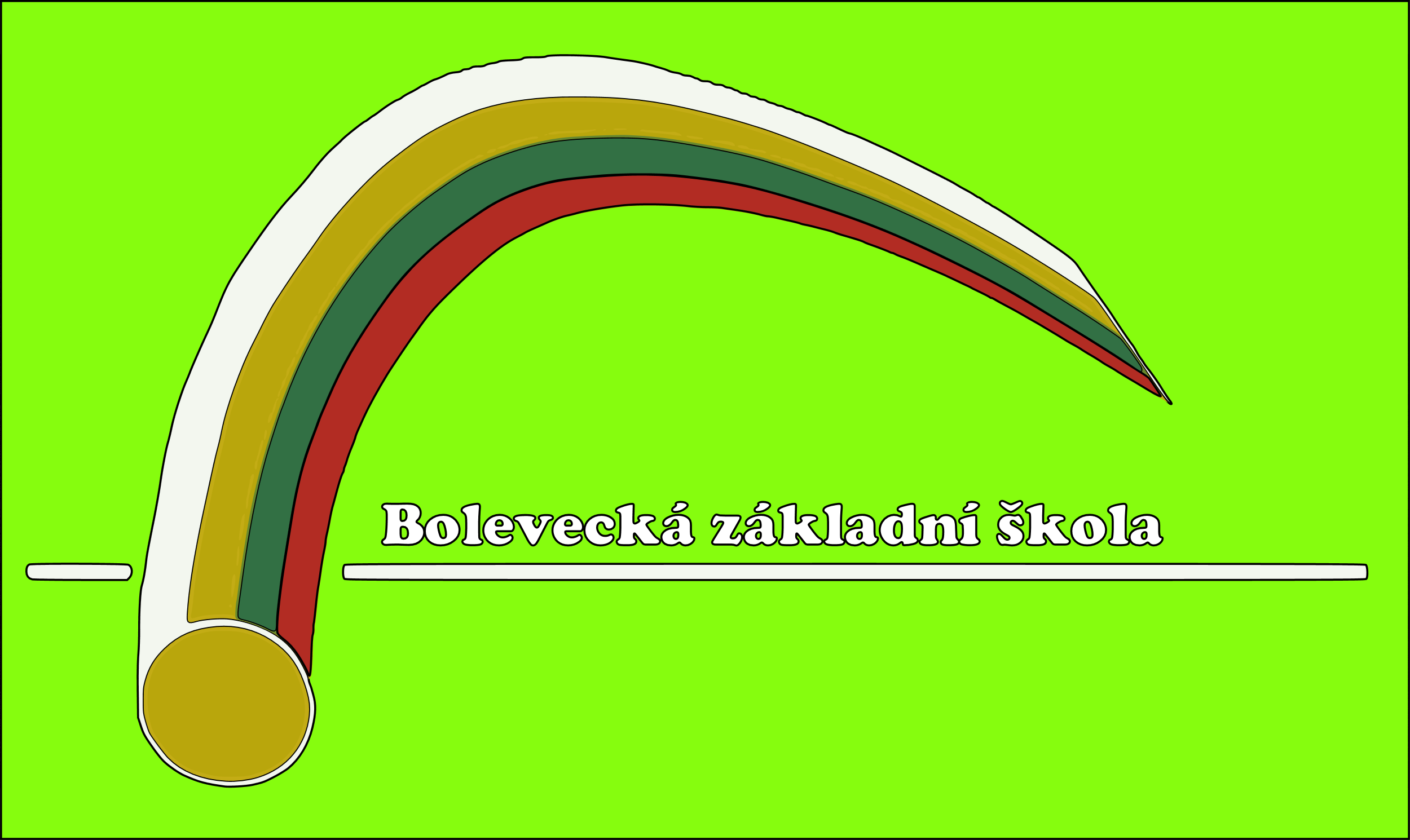 MOTTO: „ Pojď si s námi hrát! “OBSAH1. IDENTIFIKAČNÍ ÚDAJEŠkolní vzdělávací program pro zájmové vzdělávání školní družiny Bolevecké základní školy plzeňNázev školy:	Bolevecká základní škola Plzeň, nám. Odboje 18, příspěvková organizaceAdresa školy: 	nám. Odboje 18, 323 00 PlzeňŘeditelka: 	Mgr. Helena BrunclíkováVedoucí vychovatelka:	Jarmila VíškováKapacita školní družiny:	230 žákůProvoz školní družiny:		ranní 		6.00 – 8.00 hodin popř. 6.00 – 9.00 hodin				odpolední 	11.40 – 16.30 hodinKontakty:    	telefon:  378 028 922 (sekretariát), 378028919 (kabinet)mail:       DruzinaBZS@seznam.czwww:     www.boleveckazs.cz 		IČO:            49 777 581IZO:            049 777 581RED-IZO:   600 069 508Název: Plzeň, statutární městoAdresa: nám. Republiky 1, 306 32 PlzeňKontakty: 378 031 111Projednání školskou radou: 26.6.2019Platnost dokumentu: od 28.8.2019Účinnost dokumentu: od 1.9.2019 do 31.8.2022Datum: 1.9.2019    			_________________				____________________   			     Jarmila Víšková				Mgr. Helena Brunclíková       			vedoucí vychovatelka				         ředitelka školy         	    	      2.	CHARAKTERISTIKA ŠKOLNÍ DRUŽINY	Škola poskytuje školní družině samostatné pracovny pro její činnost bez dopoledního vyučování. Místnosti jsou vybaveny vhodným nábytkem, koberci, dostatkem her, stavebnic a didaktické techniky.Školní družina má možnost využívat i ostatní prostory školy – proinkluzivní koutek, školní knihovnu, školní kuchyňku, sportovní areál školy (hřiště, tělocvičny …).	Ke zlepšení materiálního vybavení školní družiny lze využít v plné výši 50% z příjmu školní družiny (úplata za zájmovou činnost). Školní družina těchto finančních prostředků využívá k nákupu spotřebního materiálu pro činnost v jednotlivých odděleních, pro odměny účastníkům soutěží a k nákupu knih, her.	Viz: 	„Řád školní družiny“ Státní rozpočet Magistrát města Plzně Sponzorské dary Úplata za poskytování zájmového vzdělávání – viz. „Vnitřní řád školní družiny“.	Žáci přihlášeni do školní družiny jsou poučeni o BOZP na začátku školního roku, před prázdninami, ředitelským volnem a před akcemi mimo školu. Záznam o poučení je uveden v třídní knize. Viz: 	„Řád školní družiny“  	„Řády pracoven“	Na základě počtu přihlášených dětí je pokaždé otevřen adekvátní počet oddělení. Maximální počet dětí v oddělení je 30. V odděleních školní družiny pracují kvalifikované vychovatelky se zaměřením na sport, kulturu, pracovní a výtvarnou činnost. Úvazek vychovatelek:Vedoucí vychovatelka:				úvazek dle počtu odděleníVychovatelky:						úvazek 28 hodin							zkrácený úvazek: dle provozních potřebPříloha:		pracovní náplň vychovatelek			pracovní doba vychovatelek			rozpis služeb			organizace řízení	Viz: 	„Řád školní družiny“ 	Školní družina je místem pro zajímavé vyžití dětí, pro regeneraci sil a relaxaci po školním vyučování, napomáhá rozvoji dětské tvořivosti, posilování zdravého sebevědomí, je prostředím pro dětský úsměv a radost. Školní družina dává prostor pro komunikaci mezi dětmi, vychovatelkou a rodiči a vytváří podmínky pro vzdělávání žáků se speciálními vzdělávacími potřebami.	Posláním školní družiny je pomáhat dětem v organizaci a využití volného času, hledání zálib, které naplní dětskou činnost, nacházení talentované mládeže, zapojení dětí do školních projektů a podobně.	Velmi důležitá je přitom spolupráce s vedením školy, třídními učitelkami a rodiči. Vedení školy pomáhá školní družině po stránce materiální a výchovné.	V případě přijetí dítěte se speciálními vzdělávacími potřebami (děti s tělesným nebo mentálním postižením) nebo v případě přijetí dítěte jiné národnosti, bude dítěti poskytnuta individuální péče. Zde se jedná o otázku respektu etnického a národnostního. Plán práce si vychovatelka školní družiny doplní o individuální činnost s těmito dětmi.	Viz: 	„Řád školní družiny“ 3.		SPOLUPRÁCE	Vychovatelka úzce spolupracuje: s třídní učitelkous výchovnou poradkynís asistentkou pedagogas rodičis pedagogicko-psychologickou poradnou4.		ŘÁD ŠKOLNÍ DRUŽINYje vydán samostatně jako příloha ŠKOLNÍHO VZDĚLÁVACÍHO PROGRAMU PRO ZÁJMOVÉ VZDĚLÁVÁNÍ ŠKOLNÍ DRUŽINY BOLEVECKÉ ZÁKLADNÍ ŠKOLY PLZEŇ.5.		CHARAKTERISTIKA ŠKOLNÍHO VZDĚLÁVACÍHO PROGRAMUprostřednictvím hry rozvíjet u dětí tvořivost a fantaziivést děti k aktivnímu odpočinkurozvíjet vhodné návyky a dovednostirozvíjet osobnost dítěte formou různorodých zájmových činnostípravidelná činnost – výchovná, vzdělávací, zájmovárekreační, odpočinková, spontánní činnostpříležitostná činnost – besídky, slavnosti, besedy, taneční vystoupení, návštěvy divadel, galerií, muzeí, soutěže, celodružinové akce, výletynabídka zájmových kroužků – výtvarný, kroužek robotiky, sportovní hry, cvičení s jógou, divadelní, anglické odpoledne pro 1. ročníkposilování komunikačních dovedností, rozvoj schopnosti všestranné komunikaceneformální projevzískávání všeobecného přehledu – v návaznosti na učivo 1. stupněpochopit a uplatňovat zásady demokracie – Úmluva o právech dítětevytvářet vědomí národní a státní příslušnostipoznávání různých druhů lidské práce, kultur a historieochrana zdraví, otužování, prevence patologických jevů, sebeobranazískávat a uplatňovat znalosti o životním prostředí a jeho ochraněochrana svěřených věcímaximální využití didaktické technikypozitivní vztah k práci a povinnostemdodržování zásad bezpečnosti, zásady první pomocižák se učí znátžák se učí jak na tožák se učí žít společněžák se učí býtžák se učí zodpovědnosti za své chovánížák rozvíjí svou osobnostžák se učí zdravému životnímu stylužák si zvyšuje sociální kompetencežák spolupracuje a nachází své místo ve skupině a ve společnostižák formuje své životní postoježák zaujímá postoj k sociálně-patologickým jevům a k jejich prevencižák se učí předcházet negativnímu jednánížák respektuje jinou etnickou kulturní skupinužák chápe a uplatňuje princip rovnosti mužů a ženžák vytváří ovzduší vzájemné důvěry a pomocižák se učí ke spolupráci a toleranci k druhýmžák se učí stanovit pravidla slušného chování a dbá na jejich dodržovánížák dodržuje bezpečnost a ochranu zdravížák čelí důslednému řešení výchovných přestupkůžák se učí osobní spokojenosti a pohodyžák se seznamuje s enviromentální výchovoupracovní a výtvarná činnostkulturní a společenská činnostpřírodovědná a vlastivědná činnostsportovní a zdravotní činnostdopravní výchovapráce s ICTKompetence k učeníčteme s porozuměnímvyhledáváme informace z různých zdrojůformulujeme správné odpovědi na kladené otázkydokončujeme započaté činnostizhodnocujeme vlastní výkonyuplatňujeme získané zkušenosti v praktických situacíchKompetence k řešení problémůužíváme logických a empirických postupůrozpoznáváme vhodné a nevhodné chovánídokazujeme se prosadit a podříditvnímáme dění kolem sebe a snažíme se o řešeníKompetence komunikativnívhodně se vyjadřujeme, formulujeme své myšlenkykomunikujeme bez ostychu a kultivovaněnasloucháme a vhodně reagujemeKompetence sociální a interpersonálnítolerujeme všechny členy ve školní družiněprojevujeme citlivost a ohleduplnosttolerujeme odlišnosti mezi lidmirozpoznáváme agresivitu, šikanu, nespravedlnost a umíme se bránitumíme se prosadit i podřídit – přijímáme kompromisKompetence činnostní a občanskéumíme plánovat a organizovat, řídíme a hodnotímeodhadujeme rizika vlastních plánůodpovědně přistupujeme k úkolům a povinnostemuvědomujeme si svá práva i práva druhýchpečujeme o osobní zdraví a zdraví jinýchumíme bezpečně používat materiály a nástrojedodržujeme vymezená pravidla, ochraňujeme své zdravíKompetence k trávení volného časusmysluplně si vybíráme zájmové činnosti dle vlastních dispozicumíme říci „ne“ nevhodným nabídkám na využití volného časuučíme se správným pracovním návykůmrozvíjíme vlastní zájmy v organizovaných, skupinových a individuálních činnostechEvropa a svět nás zajímáchápeme rodinu jako základ státuuvědomujeme si příslušnost k národu a ke kultuře jiných zemímáme vztah k vlasti – citový vztah k místu, kde žijeme, a k mateřskému jazyku6.		DÉLKA A ČASOVÝ PLÁN VZDĚLÁVÁNÍVE ŠKOLNÍ DRUŽINĚProvoz školní družiny ve všední dny denně mimo státních svátků (září – červen školního roku).7.		PŘEHLED VÝCHOVNĚ – VZDĚLÁVACÍ ČINNOSTI	Téma:	Jsme jedna rodina – poznáváme se, pomáháme si		Barvy a chutě podzimu	Pravidelná činnost	vzdělávacípozorování podzimní přírodyrozvoj vztahu k příroděpoznávání určitých druhů přírodního materiálucvičení pozornosti a pamětiorientace v okolísmyslové a didaktické hrytřídění odpadurozvoj slovní zásoby – jazykolamy, říkadla, hádankyzískávání informacípéče o zdraví a tělokomunikace s dětmi a dospělými	výchovnáseznámení s vnitřním řádem ŠDpoučení o bezpečnosti při všech činnostechzásady slušného chovánípravidla stolování ve školní jídelněprevence proti šikaněaspekt etnický a národnostnírozvoj osobnosti a tvořivostikladný vztah k pohybusebeobsluha	zájmovázahájení činnosti kroužkůtematické kreslení – vzpomínka na prázdninypráce s přírodním materiálemkoláže z přírodnin a barevných papírůseznámení s pravidly silničního provozu pro chodcebezpečná cesta do školyprvní pomoc při drobných poraněníchmíčové a pohybové hry a jejich pravidlaposlech hudby, zpěv, tanecpráce s ICTstavebnicepohybová koordinaceOdpočinková, rekreační a spontánní činnostčetba na pokračovánírelaxace a uvolněníspolečenské, kolektivní a stolní hryvolné kresleníindividuální konverzace s dětmihudba k poslechu a tancivyprávění dojmů a zážitků	Příležitostná činnost„Diskotéka“„Námořní bitva“„Šikulové„Fištróni“	Téma:	Vánoční čas		Zimní radovánky	Pravidelná činnost	vzdělávacíseznámení se s novými materiály při pracovních činnostech, využití odpadového materiálupozorování zimní přírodyrozvoj slovní zásobycvičíme postřeh, vytrvalost, obratnostnácvik básně, koledypráce ve skupině	výchovnáslušné chování mezi dětmiprevence proti šikaněvyjádření vztahu k blízkýmvánoční zvyky a tradice, koledydodržování správných hygienických návykůsprávné oblékání v zimním období, otužovánípéče o estetické prostředí školní družinybezpečnost při sezónní činnostiprvní pomoc při úrazechradost, soustředění a trpělivost z činnostisdílení pocitů a dojmů	zájmováposlech a zpěv koled, hudební nástroje		výroba dárků pro kamarády a rodičevýroba dárků pro budoucí žáky prvních třídnámětové kresleníilustrace k četběvelkoplošné kreslení do sněhuzimní hry v přírodě a bezpečnostfyzický rozvoj a pohybová koordinacezhotovení škrabošek a masek na karnevalpráce s ICTzhodnocení činnosti kroužků školní družiny	Odpočinková, rekreační a spontánní činnostčetba, vyprávění příběhůspolečenské didaktické hryomalovánky, volné kresleníspontánní a organizovaná činnosthry na koberci a v koutcíchvideoprogram – pohádkyzpíváme, tančíme, hrajeme si	Příležitostná činnost„Vánoční besídka“„Divadelní představení“„Výtvarná soutěž“„Lego soutěž“„Karneval“„Pěvecká soutěž“	Téma:	Probouzení přírody		Jsme hravé a veselé děti	Pravidelná činnost	vzdělávacírozvíjíme důvtip, paměť a trpělivostpoznáváme rostliny a zvířatapéče o tělo, zdravá výživa, zásady první pomocivycházka sídlištěm – barevné kontejnery – třídění odpaduturistické a pochodové značkyzásady fér hry a soutěženízvládnutí pracovních postupů, práce s různými nástrojiorientace v prostředí a v okolí školy	výchovnáslušné chování na veřejnosti, v dopravních prostředcíchpitný režim, hygiena těla a duchaúcta k člověku a k životuosobní bezpečí, výběr kamarádůprotidrogová osvětapoučení dětí o bezpečnosti v době hlavních prázdninzvyky a tradice velikonočních svátkůpečlivost a tvořivostúklid pracovního místa	zájmovávýrobky s velikonočními motivy – různé druhy materiálůmoje maminka – dárek pro maminkupráce s hedvábím, s přírodním materiálem, vyšívánívycházky – sběr přírodnin a lesních plodů, poznáváme rostliny, zvířátkazpěv písní k táborákumíčové hry, prvky atletiky, netradiční náčiní a nářadí, balanční desky, chůdyzáklady pravidel hrybezpečně pěšky i na kolepráce s ICTtaneční hry – koordinace těla a přirozený pohyborientace v praktickém životěukončení činnosti kroužků školní družiny	Odpočinková, rekreační a spontánní činnostspolečenské a stolní hry, hry v koutcích a na kobercididaktické a smyslové hryvýměna různých sbírekprohlížení knih, vzájemná konverzacečetba na pokračováníposlech hudby	Příležitostná činnost„Malování na hedvábí“„Přírodovědná soutěž“„Lehkoatletický trojboj“„Projektový den“„Historické hrátky“„Den dětí“„Představení divadelního kroužku“„Stopovačka aneb Pohádková zahrada“1.IDENTIFIKAČNÍ ÚDAJEIDENTIFIKAČNÍ ÚDAJEIDENTIFIKAČNÍ ÚDAJEIDENTIFIKAČNÍ ÚDAJEIDENTIFIKAČNÍ ÚDAJEIDENTIFIKAČNÍ ÚDAJEIDENTIFIKAČNÍ ÚDAJE31.2Název ŠVPNázev ŠVPNázev ŠVP31.2Údaje o školní družiněÚdaje o školní družiněÚdaje o školní družiněÚdaje o školní družiněÚdaje o školní družiněÚdaje o školní družiněÚdaje o školní družiněÚdaje o školní družiněÚdaje o školní družině31.3ZřizovatelZřizovatel31.4Platnost dokumentuPlatnost dokumentuPlatnost dokumentuPlatnost dokumentuPlatnost dokumentuPlatnost dokumentuPlatnost dokumentuPlatnost dokumentu32.CHARAKTERISTIKA ŠKOLNÍ DRUŽINYCHARAKTERISTIKA ŠKOLNÍ DRUŽINYCHARAKTERISTIKA ŠKOLNÍ DRUŽINYCHARAKTERISTIKA ŠKOLNÍ DRUŽINYCHARAKTERISTIKA ŠKOLNÍ DRUŽINYCHARAKTERISTIKA ŠKOLNÍ DRUŽINYCHARAKTERISTIKA ŠKOLNÍ DRUŽINYCHARAKTERISTIKA ŠKOLNÍ DRUŽINYCHARAKTERISTIKA ŠKOLNÍ DRUŽINYCHARAKTERISTIKA ŠKOLNÍ DRUŽINYCHARAKTERISTIKA ŠKOLNÍ DRUŽINYCHARAKTERISTIKA ŠKOLNÍ DRUŽINY42.1Materiální podmínkyMateriální podmínkyMateriální podmínkyMateriální podmínkyMateriální podmínkyMateriální podmínkyMateriální podmínkyMateriální podmínky42.2Ekonomické podmínkyEkonomické podmínkyEkonomické podmínkyEkonomické podmínkyEkonomické podmínkyEkonomické podmínkyEkonomické podmínkyEkonomické podmínkyEkonomické podmínky42.3Podmínky bezpečnosti práce a ochrany zdravíPodmínky bezpečnosti práce a ochrany zdravíPodmínky bezpečnosti práce a ochrany zdravíPodmínky bezpečnosti práce a ochrany zdravíPodmínky bezpečnosti práce a ochrany zdravíPodmínky bezpečnosti práce a ochrany zdravíPodmínky bezpečnosti práce a ochrany zdravíPodmínky bezpečnosti práce a ochrany zdravíPodmínky bezpečnosti práce a ochrany zdravíPodmínky bezpečnosti práce a ochrany zdravíPodmínky bezpečnosti práce a ochrany zdravíPodmínky bezpečnosti práce a ochrany zdravíPodmínky bezpečnosti práce a ochrany zdravíPodmínky bezpečnosti práce a ochrany zdravíPodmínky bezpečnosti práce a ochrany zdraví42.4Personální podmínkyPersonální podmínkyPersonální podmínkyPersonální podmínkyPersonální podmínkyPersonální podmínkyPersonální podmínkyPersonální podmínky42.5Podmínky přijímání uchazečů, podmínky průběhu a ukončení vzděláváníPodmínky přijímání uchazečů, podmínky průběhu a ukončení vzděláváníPodmínky přijímání uchazečů, podmínky průběhu a ukončení vzděláváníPodmínky přijímání uchazečů, podmínky průběhu a ukončení vzděláváníPodmínky přijímání uchazečů, podmínky průběhu a ukončení vzděláváníPodmínky přijímání uchazečů, podmínky průběhu a ukončení vzděláváníPodmínky přijímání uchazečů, podmínky průběhu a ukončení vzděláváníPodmínky přijímání uchazečů, podmínky průběhu a ukončení vzděláváníPodmínky přijímání uchazečů, podmínky průběhu a ukončení vzděláváníPodmínky přijímání uchazečů, podmínky průběhu a ukončení vzděláváníPodmínky přijímání uchazečů, podmínky průběhu a ukončení vzděláváníPodmínky přijímání uchazečů, podmínky průběhu a ukončení vzděláváníPodmínky přijímání uchazečů, podmínky průběhu a ukončení vzděláváníPodmínky přijímání uchazečů, podmínky průběhu a ukončení vzděláváníPodmínky přijímání uchazečů, podmínky průběhu a ukončení vzděláváníPodmínky přijímání uchazečů, podmínky průběhu a ukončení vzděláváníPodmínky přijímání uchazečů, podmínky průběhu a ukončení vzděláváníPodmínky přijímání uchazečů, podmínky průběhu a ukončení vzděláváníPodmínky přijímání uchazečů, podmínky průběhu a ukončení vzdělávání52.6Podmínky vzdělávání ve školní družiněPodmínky vzdělávání ve školní družiněPodmínky vzdělávání ve školní družiněPodmínky vzdělávání ve školní družiněPodmínky vzdělávání ve školní družiněPodmínky vzdělávání ve školní družiněPodmínky vzdělávání ve školní družiněPodmínky vzdělávání ve školní družiněPodmínky vzdělávání ve školní družiněPodmínky vzdělávání ve školní družiněPodmínky vzdělávání ve školní družiněPodmínky vzdělávání ve školní družině52.7Podmínky vzdělávání žáků se speciálními vzdělávacími potřebamiPodmínky vzdělávání žáků se speciálními vzdělávacími potřebamiPodmínky vzdělávání žáků se speciálními vzdělávacími potřebamiPodmínky vzdělávání žáků se speciálními vzdělávacími potřebamiPodmínky vzdělávání žáků se speciálními vzdělávacími potřebamiPodmínky vzdělávání žáků se speciálními vzdělávacími potřebamiPodmínky vzdělávání žáků se speciálními vzdělávacími potřebamiPodmínky vzdělávání žáků se speciálními vzdělávacími potřebamiPodmínky vzdělávání žáků se speciálními vzdělávacími potřebamiPodmínky vzdělávání žáků se speciálními vzdělávacími potřebamiPodmínky vzdělávání žáků se speciálními vzdělávacími potřebamiPodmínky vzdělávání žáků se speciálními vzdělávacími potřebamiPodmínky vzdělávání žáků se speciálními vzdělávacími potřebamiPodmínky vzdělávání žáků se speciálními vzdělávacími potřebamiPodmínky vzdělávání žáků se speciálními vzdělávacími potřebamiPodmínky vzdělávání žáků se speciálními vzdělávacími potřebamiPodmínky vzdělávání žáků se speciálními vzdělávacími potřebamiPodmínky vzdělávání žáků se speciálními vzdělávacími potřebami52.8Provoz školní družinyProvoz školní družinyProvoz školní družinyProvoz školní družinyProvoz školní družinyProvoz školní družinyProvoz školní družinyProvoz školní družiny53.SPOLUPRÁCESPOLUPRÁCE54.ŘÁD ŠKOLNÍ DRUŽINYŘÁD ŠKOLNÍ DRUŽINYŘÁD ŠKOLNÍ DRUŽINYŘÁD ŠKOLNÍ DRUŽINYŘÁD ŠKOLNÍ DRUŽINYŘÁD ŠKOLNÍ DRUŽINYŘÁD ŠKOLNÍ DRUŽINY55.CHARAKTERISTIKA ŠKOLNÍHO VZDĚLÁVACÍHO PROGRAMUCHARAKTERISTIKA ŠKOLNÍHO VZDĚLÁVACÍHO PROGRAMUCHARAKTERISTIKA ŠKOLNÍHO VZDĚLÁVACÍHO PROGRAMUCHARAKTERISTIKA ŠKOLNÍHO VZDĚLÁVACÍHO PROGRAMUCHARAKTERISTIKA ŠKOLNÍHO VZDĚLÁVACÍHO PROGRAMUCHARAKTERISTIKA ŠKOLNÍHO VZDĚLÁVACÍHO PROGRAMUCHARAKTERISTIKA ŠKOLNÍHO VZDĚLÁVACÍHO PROGRAMUCHARAKTERISTIKA ŠKOLNÍHO VZDĚLÁVACÍHO PROGRAMUCHARAKTERISTIKA ŠKOLNÍHO VZDĚLÁVACÍHO PROGRAMUCHARAKTERISTIKA ŠKOLNÍHO VZDĚLÁVACÍHO PROGRAMUCHARAKTERISTIKA ŠKOLNÍHO VZDĚLÁVACÍHO PROGRAMUCHARAKTERISTIKA ŠKOLNÍHO VZDĚLÁVACÍHO PROGRAMUCHARAKTERISTIKA ŠKOLNÍHO VZDĚLÁVACÍHO PROGRAMUCHARAKTERISTIKA ŠKOLNÍHO VZDĚLÁVACÍHO PROGRAMUCHARAKTERISTIKA ŠKOLNÍHO VZDĚLÁVACÍHO PROGRAMUCHARAKTERISTIKA ŠKOLNÍHO VZDĚLÁVACÍHO PROGRAMUCHARAKTERISTIKA ŠKOLNÍHO VZDĚLÁVACÍHO PROGRAMUCHARAKTERISTIKA ŠKOLNÍHO VZDĚLÁVACÍHO PROGRAMU65.1Hlavní úkolyHlavní úkolyHlavní úkolyHlavní úkoly65.2Formy zájmového vzděláváníFormy zájmového vzděláváníFormy zájmového vzděláváníFormy zájmového vzděláváníFormy zájmového vzděláváníFormy zájmového vzděláváníFormy zájmového vzděláváníFormy zájmového vzděláváníFormy zájmového vzděláváníFormy zájmového vzdělávání65.3Vzdělávací cíleVzdělávací cíleVzdělávací cíleVzdělávací cíleVzdělávací cíle65.4Výchovné cíleVýchovné cíleVýchovné cíleVýchovné cíleVýchovné cíle65.5Obsah vzděláváníObsah vzděláváníObsah vzděláváníObsah vzděláváníObsah vzděláváníObsah vzděláváníObsah vzdělávání75.6Klíčové kompetenceKlíčové kompetenceKlíčové kompetenceKlíčové kompetenceKlíčové kompetenceKlíčové kompetenceKlíčové kompetenceKlíčové kompetence76.DÉLKA A ČASOVÝ PLÁN VZDĚLÁVÁNÍ VE ŠKOLNÍ DRUŽINĚDÉLKA A ČASOVÝ PLÁN VZDĚLÁVÁNÍ VE ŠKOLNÍ DRUŽINĚDÉLKA A ČASOVÝ PLÁN VZDĚLÁVÁNÍ VE ŠKOLNÍ DRUŽINĚDÉLKA A ČASOVÝ PLÁN VZDĚLÁVÁNÍ VE ŠKOLNÍ DRUŽINĚDÉLKA A ČASOVÝ PLÁN VZDĚLÁVÁNÍ VE ŠKOLNÍ DRUŽINĚDÉLKA A ČASOVÝ PLÁN VZDĚLÁVÁNÍ VE ŠKOLNÍ DRUŽINĚDÉLKA A ČASOVÝ PLÁN VZDĚLÁVÁNÍ VE ŠKOLNÍ DRUŽINĚDÉLKA A ČASOVÝ PLÁN VZDĚLÁVÁNÍ VE ŠKOLNÍ DRUŽINĚDÉLKA A ČASOVÝ PLÁN VZDĚLÁVÁNÍ VE ŠKOLNÍ DRUŽINĚDÉLKA A ČASOVÝ PLÁN VZDĚLÁVÁNÍ VE ŠKOLNÍ DRUŽINĚDÉLKA A ČASOVÝ PLÁN VZDĚLÁVÁNÍ VE ŠKOLNÍ DRUŽINĚDÉLKA A ČASOVÝ PLÁN VZDĚLÁVÁNÍ VE ŠKOLNÍ DRUŽINĚDÉLKA A ČASOVÝ PLÁN VZDĚLÁVÁNÍ VE ŠKOLNÍ DRUŽINĚDÉLKA A ČASOVÝ PLÁN VZDĚLÁVÁNÍ VE ŠKOLNÍ DRUŽINĚDÉLKA A ČASOVÝ PLÁN VZDĚLÁVÁNÍ VE ŠKOLNÍ DRUŽINĚDÉLKA A ČASOVÝ PLÁN VZDĚLÁVÁNÍ VE ŠKOLNÍ DRUŽINĚDÉLKA A ČASOVÝ PLÁN VZDĚLÁVÁNÍ VE ŠKOLNÍ DRUŽINĚ97.PŘEHLED VÝCHOVNĚ – VZDĚLÁVACÍ ČINNOSTIPŘEHLED VÝCHOVNĚ – VZDĚLÁVACÍ ČINNOSTIPŘEHLED VÝCHOVNĚ – VZDĚLÁVACÍ ČINNOSTIPŘEHLED VÝCHOVNĚ – VZDĚLÁVACÍ ČINNOSTIPŘEHLED VÝCHOVNĚ – VZDĚLÁVACÍ ČINNOSTIPŘEHLED VÝCHOVNĚ – VZDĚLÁVACÍ ČINNOSTIPŘEHLED VÝCHOVNĚ – VZDĚLÁVACÍ ČINNOSTIPŘEHLED VÝCHOVNĚ – VZDĚLÁVACÍ ČINNOSTIPŘEHLED VÝCHOVNĚ – VZDĚLÁVACÍ ČINNOSTIPŘEHLED VÝCHOVNĚ – VZDĚLÁVACÍ ČINNOSTIPŘEHLED VÝCHOVNĚ – VZDĚLÁVACÍ ČINNOSTIPŘEHLED VÝCHOVNĚ – VZDĚLÁVACÍ ČINNOSTIPŘEHLED VÝCHOVNĚ – VZDĚLÁVACÍ ČINNOSTIPŘEHLED VÝCHOVNĚ – VZDĚLÁVACÍ ČINNOSTI107.1Podzim – září, říjen, listopadPodzim – září, říjen, listopadPodzim – září, říjen, listopadPodzim – září, říjen, listopadPodzim – září, říjen, listopadPodzim – září, říjen, listopadPodzim – září, říjen, listopadPodzim – září, říjen, listopadPodzim – září, říjen, listopadPodzim – září, říjen, listopad107.2Zima – prosinec, leden, únorZima – prosinec, leden, únorZima – prosinec, leden, únorZima – prosinec, leden, únorZima – prosinec, leden, únorZima – prosinec, leden, únorZima – prosinec, leden, únorZima – prosinec, leden, únorZima – prosinec, leden, únorZima – prosinec, leden, únor127.3Jaro, Léto – březen, duben, květen, červenJaro, Léto – březen, duben, květen, červenJaro, Léto – březen, duben, květen, červenJaro, Léto – březen, duben, květen, červenJaro, Léto – březen, duben, květen, červenJaro, Léto – březen, duben, květen, červenJaro, Léto – březen, duben, květen, červenJaro, Léto – březen, duben, květen, červenJaro, Léto – březen, duben, květen, červenJaro, Léto – březen, duben, květen, červenJaro, Léto – březen, duben, květen, červenJaro, Léto – březen, duben, květen, červenJaro, Léto – březen, duben, květen, červenJaro, Léto – březen, duben, květen, červen141.1   NÁZEV ŠVP1.2   ÚDAJE O ŠKOLNÍ DRUŽINĚ1.3   ZŘIZOVATEL1.4   PLATNOST DOKUMENTU2.1	MATERIÁLNÍ PODMÍNKY2.2	EKONOMICKÉ PODMÍNKY2.3	PODMÍNKY BEZPEČNOSTI PRÁCE A OCHRANY ZDRAVÍ2.4	PERSONÁLNÍ PODMÍNKY2.5	PODMÍNKY PŘIJÍMÁNÍ UCHAZEČŮ, PODMÍNKY              PRŮBĚHU A UKONČENÍ	VZDĚLÁVÁNÍ2.6	PODMÍNKY VZDĚLÁVÁNÍ VE ŠKOLNÍ DRUŽINĚ2.7	PODMÍNKY PRO VZDĚLÁVÁNÍ ŽÁKŮ SE SPECIÁLNÍMI          VZDĚLÁVACÍMI POTŘEBAMI2.8	PROVOZ ŠKOLNÍ DRUŽINY5.1	HLAVNÍ ÚKOLY5.2	FORMY ZÁJMOVÉHO VZDĚLÁVÁNÍ5.3	VZDĚLÁVACÍ CÍLE5.4	VÝCHOVNÉ CÍLE5.5	OBSAH VZDĚLÁVÁNÍ5.6	KLÍČOVÉ KOMPETENCEČasČinnost6.00 – 7.50Rekreační, odpočinková a spontánní činnost – volné hraní, omalovánky, stolní hry, poslech hudby, pohádek.V případě dělené výuky (část žáků začíná se vzděláváním od 2. vyučovací hodiny) je provoz školní družiny upraven.11.40 – 13.30Rekreační, odpočinková a spontánní činnost. Zájmová činnost.Hygienická příprava na oběd. Oběd.13.30 – 15.00Zájmová činnost, pobyt venku. Rekreační činnost. Příležitostná činnost.15.00 – 16.30Kroužková činnost. Rekreační, odpočinková a spontánní činnost. Příprava na vyučování.DenČasOdpolední zájmová činnost školní družinyPondělí15.00 – 16.30Výtvarný kroužekPondělí15.00 – 16.30Kroužek robotiky – výpočetní technikyÚterý14.00 – 15.00Anglické odpoledneÚterý15.00 – 16.30Sportovní hry Středa14.00 – 15.00Anglické odpoledneStředa15.00 – 16.30Cvičení s jógouČtvrtek15.00 – 16.30Divadelní kroužek7.1	PODZIM – ZÁŘÍ, ŘÍJEN, LISTOPAD7.2	ZIMA – PROSINEC, LEDEN, ÚNOR7.3	JARO, LÉTO – BŘEZEN, DUBEN, KVĚTEN, ČERVEN